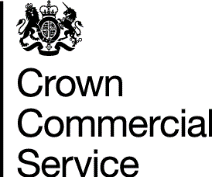 Management Consultancy Framework Two (MCF2)RM6008This document provides an overview of the Lots available under the Management Consultancy Framework Two (MCF2).The “Framework Agreement Specification” is available on the Management Consultancy Framework Two website. Phase LOT TITLE Lot 1Business consultancy servicesLot 2Procurement, supply chain & commercial consultancy servicesLot 3Complex & transformation consultancy servicesLot 4 Strategic consultancy servicesBusiness consultancy servicesProvision of objective Business Consultancy advice relating to strategy, structure, management or operations of an organisation, in pursuit of its purposes and objectives. Such advice will be provided outside the ‘business-as-usual’ environment when in-house skills are not available and will be time-limited. Consultancy may include the identification of options with recommendations, assistance with or delivery of, the implementation of solutions. Business caseBusiness consultancyBusiness policy strategyBusiness sourcingCapability developmentChange managementGDPR HRICT New service developmentOptions appraisal Policy reviewProject managementRisk & opportunity managementRisk and complianceSales & marketingSustainability Value for Money reviews[back]Procurement, supply chain & commercial consultancy servicesThe provision of objective procurement advice including establishing procurement strategiesThese may include advice and delivery of:Complex commercial procurement transactions, strategic, operational and dedicated large scale deployments. Procurement processes which may include but not limited to: requests for information, pre-qualification questionnaires, invitation to tender, specification and drafting. Transactional functional services which may include but not limited to: purchase to pay, purchase orders, contract management, automation, digitalisation or administering work, structuring of commercial models, which may include but not limited to: private finance initiative/public finance initiative/joint ventures/public private partnership and social economic partnerships.Category management CommercialsEcommerce Financial adviceMarket analysis OutsourcingProcurement methodologiesProcurement processRisk mitigation Risk/payment profilesSourcing strategy Stakeholder managementSupplier performance managementSupplier relationship Supply chain & logisticsTender analysisTransactional procurement[back]Complex & transformation consultancy servicesAdvice and/or delivery of multi discipline multiple work streams/programmes or portfolios of work. Programmes or portfolios of work across the public sector which are complex, multi-disciplinary, transformational and large scale Lead/support for Customers in the design, construction and implementation of dynamic, multiple work stream and interdependent projects. Asset management Change managementComplex programmesOrganisation design Performance improvement Portfolio management advice Programme managementRisk & compliance Stakeholder management Structural reviewsSupplier side advisory servicesSupplier side programme deliveryTransformation management[back]Strategic consultancy servicesThe provision of strategic objective advice including advice relating to corporate strategies, appraising business structures, Value for Money reviews, business performance measurement, management services, product or service design, and process and production management.Services are likely to include providing high level strategic advice to permanent secretaries, ministers and other senior civil/public servants, they may result in: Proposals to Customers which are based on insights, intelligence and expertise, academic research, papers written and published. Advice to support government direction or policies, as above based on knowledge and consultancy capabilities introduction of best practice and market leading advice to government. Diagnostic and analytical support for public sector leadership / management. Assignments to develop and or enhance business strategy in support of delivery of business goals. Appraising business structuresBenefit studiesBusiness caseBusiness intelligence Business process reengineeringChange managementCompetition policy Data and analyticsEnvironmental strategy & policyJoint venturesMarket studies & analysisMergers, acquisitions & disposals Regulatory adviceSkills analysis Strategic advice Sustainability[back]